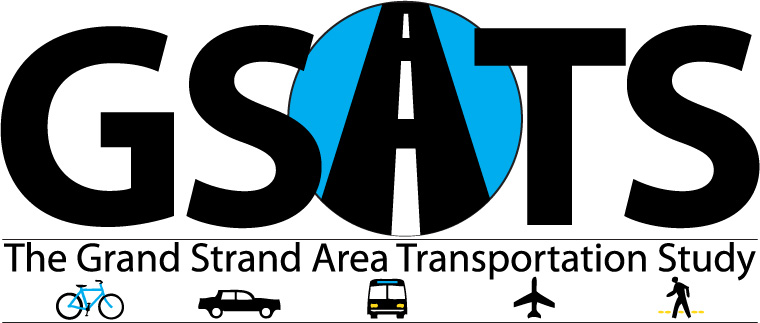 AGENDA (rev)STUDY TEAM MEETINGFriday, September 16, 2022 10:30 AMMeeting Summary 2/16/22Projects Update							Stacey JohnsonTAP Projects 							Mark Hoeweler	   action item Elm Street – ConwayEdge Parkway SUP – NMBEGW Atlantic to Co. Line – Horry Co.TIP									Mark Hoeweler	   action itemLine Item ChangesIntersections ( substitute for Conway; new budget #)Safety (New Line Item; SS$A)New Projects/MTPRSA’sSC 90 Corridor Study/MTP Update				Mark HoewelerPublic Participation Plan Revisions				Elizabeth Tucker  action itemBylaws Amendment						Mark Hoeweler	   action itemTo amend Section 1-4: Meetings of the GSATSPolicy Committee: D. QuorumAdjourn